Информация по итогам участия высших учебных заведений Свердловской области в социально-психологическом тестировании по единой методике в 2019-2020 учебном годуОбщие сведенияВо исполнение приказа Министерства образования и науки Российской Федерации от 16.06.2014 № 658 «Об утверждении Порядка проведения социально-психологического тестирования лиц, обучающихся 
в общеобразовательных организациях и профессиональных образовательных организациях, а также в образовательных организациях высшего образования», пункта 2.7 протокола ГАК от 24 декабря 2018 года № 39, приказа Министерства образования от 19.08.2019 № 145-И в 2019/2020 учебном году в образовательных организациях Свердловской области организовано проведение социально-психологического тестирования обучающихся по единой методике (далее по тексту – СПТ- ЕМ), направленного на раннее выявление незаконного потребления наркотических средств и психотропных веществ, с использованием единой методики.       Региональным  оператором, ответственным за организацию и проведение СПТ  в 2019году  являлось Государственное бюджетное учреждение Свердловской области «Центр психолого-педагогической, медицинской и социальной помощи «Ладо».       Впервые   в качестве методики тестирования использована Единая методика социально-психологического тестирования (далее ЕМ СПТ), правообладателем которой является Министерство просвещения Российской Федерации, разработчиками методики стали специалисты МГУ им. М.В. Ломоносова и ФГБНУ «Центра защиты прав и интересов детей».На основании поручения Государственного антинаркотического комитета (протокол от 11 декабря 2017 года №35) с 2019/20 учебного года использование Единой методики социально-психологического тестирования является обязательным для образовательных организаций всех субъектов Российской Федерации.Данная методика  (далее по тексту – ЕМ)  предназначена для выявления латентной и явной  рискогенности социально-психологических условий, формирующих психологическую готовность к аддиктивному (зависимому) поведению у лиц подросткового и юношеского возраста;Данная методика не может быть использована для формулировки заключения о наркотической или иной зависимости респондента.      К проведению исследования и интерпретации результатов тестирования допускаются только специалисты, имеющие высшее психологическое образование и прошедшие обучение по применению ЕМ СПТ-2019.       Методика полностью или какая-либо ее часть не может находиться в открытом доступе для всеобщего ознакомления и распространяется только для служебного использования.В соответствии с действующими нормативно-правовыми актами социально-психологическое тестирование обучающихся проводится конфиденциально и не предполагает представления персональной информации о его результатах в органы исполнительной власти субъектов Российской Федерации, осуществляющих управление в сфере здравоохранения и иные органы и учреждения систем профилактики.В тестировании принимают участие обучающихся 7-11 классов муниципальных общеобразовательных организаций, студенты всех курсов профессиональных образовательных организаций и 1-2 курсов образовательных организаций высшего образования, возраст респондентов с 13 до 18 лет включительно. В2019-2020 учебном году впервые  СПТ проводится в режиме он-лайн.Для тех, кто не смог пройти  СПТ в режиме он-лайн, предусмотрена возможность пройти СПТ в бланковой форме.Всего по области в 2019/2020 году подлежало тестированию 1145 образовательных организаций и 207 022 обучающихся. Приняли участие: 1061 образовательная организация (ВУЗы, СПО, общеобразовательные организации, образовательные организации, подведомственные Министерствам здравоохранения, культуры и спорта, ГУМВД и МЧС); 189  517  обучающихся ( что составило 91,5 % от общего числа, подлежащих тестированию).Информация по образовательным организациям  высшего образованияНа  территории Свердловской области  функционируют 16 высших учебных заведений; 7  филиалов  высших учебных заведений других регионов; 2 высших учебных заведения были  ликвидированы (Уральский филиал РГУТиС (Российского государственного университета туризма и сервиса; Филиал РГСУ в Екатеринбурге (Российского государственного социального университета).     Активное  участие приняли  в тестировании – 10 ВУЗов:УрГУПС – Уральский государственный университет путей сообщенияУрГЭУ-СИНХ – Уральский государственный экономический университетУрГПУ – Уральский государственный педагогический университетЕГТИ – Екатеринбургский государственный театральный институтУГЛТУ – Уральский государственный лесотехнический университетРГППУ – Российский государственный профессионально-педагогический университет (на базе колледжа)Уральский ГАУ – Уральский государственный аграрный университетУрГЮУ – Уральский государственный юридический университетУГГУ – Уральский государственный горный университетУГМУ – Уральский Государственный медицинский университет (медколледж на базе УРГУПС)       3 высших учебных заведения  участвуют в  тестировании в рамках  профессионального отбора ( УФУ им. первого Президента  России Б.Н.Ельцина,  УрЮИ МВД России, ФГБОУ  ВО Уральский институт  ГПС МЧС России).     Среди  образовательных учреждений Высшего образования (и входящих в их состав образовательных учреждений среднего профессионального образования, принявших участие в тестировании), 8 учреждений имеют наибольший процент  отказов от прохождения тестирования, из них: 4 – с очень высоким уровнем отказов (более 20%). Наиболее высокий охват тестированием в ФГБОУ ВПО «Екатеринбургский государственный театральный институт".По данным учреждениям (указанным в таблице)  подлежало тестированию 7 340 человек. Прошли тестирование  5473 человека (74,5 %).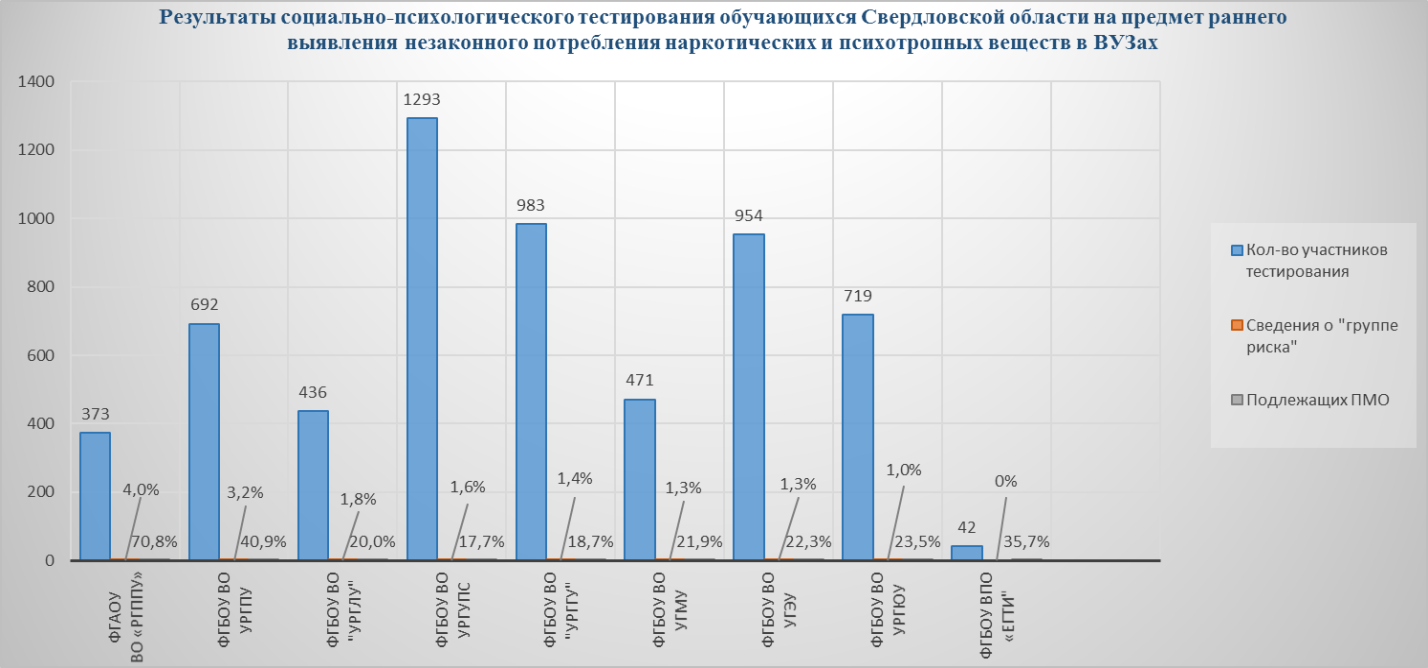 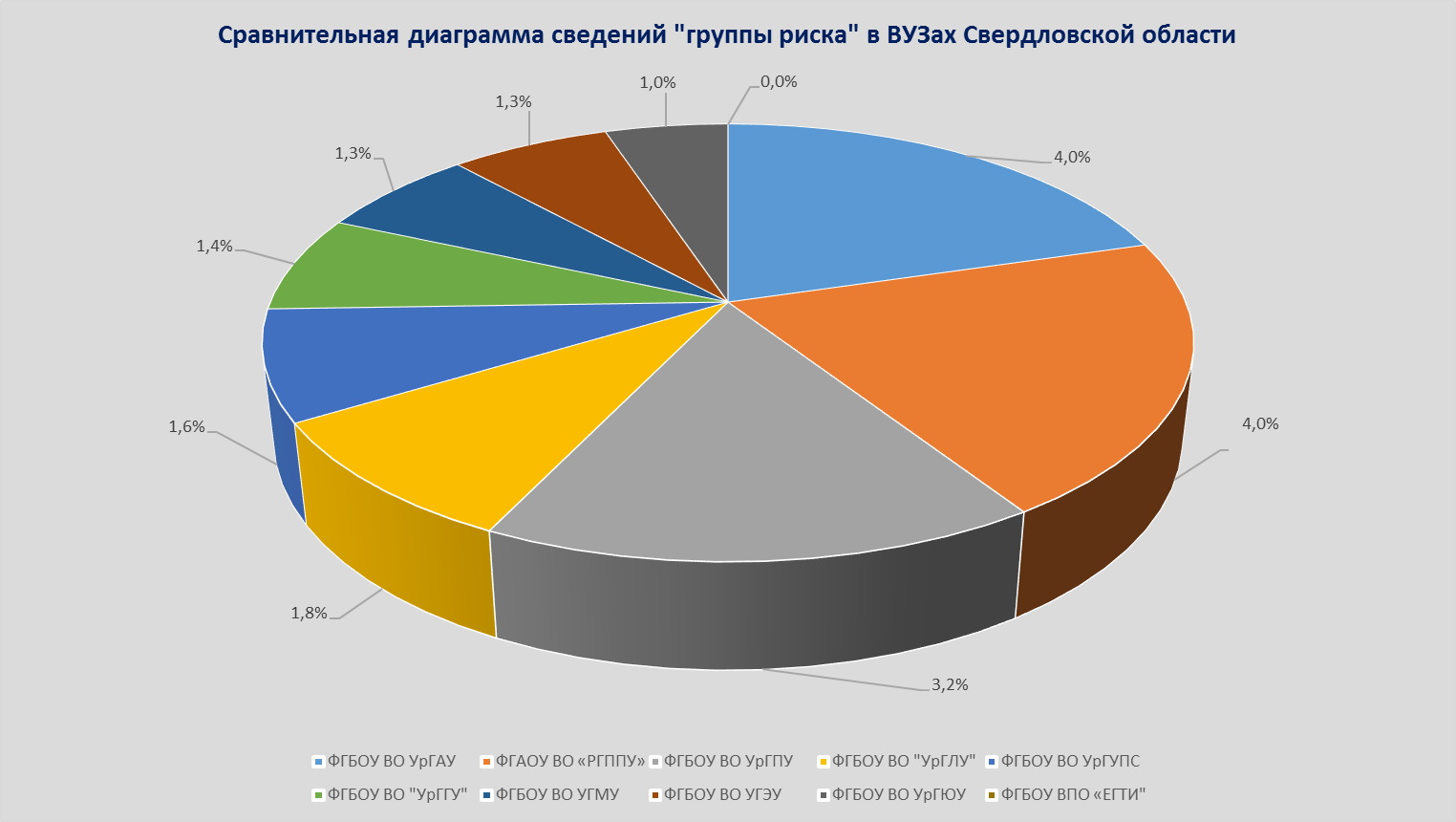 Мотивация родителей в учреждениях высшего образования представляется сложной в силу объективных  причин, над которыми надо работать в следующем году.В зависимости от процента группы явного риска, выявленной по итогам СПТ, рейтинг образовательных  учреждений распределяется следующим образом:ФГБОУ ВО Уральский государственный аграрный университет -  4 %ФГАОУ ВО «Российский государственный профессионально-педагогический университет» - 4 %ФГБОУ ВО Уральский государственный педагогический университет – 3,2 %ФГБОУ ВО "Уральский Государственный лесотехнический университет»-1,8 %ФГБОУ ВО Уральский государственный университет путей сообщения – 1,6 %ФГБОУ ВО "Уральский государственный горный университет" – 1,4 %ФГБОУ ВО УГМУ – 1,3 %ФГБОУ ВО Уральский государственный экономический университет – 1,3 %ФГБОУ ВО Уральский государственный юридический университет – 1 %ФГБОУ ВПО «Екатеринбургский государственный театральный институт"- 0%В целом, охват тестированием респондентов ВУЗов  по Свердловской области составил около 60 %, что , конечно же, не позволяет иметь  достоверную картину о ситуации рискогенности в Свердловской области по  уровню  высших учебных заведений. В 2019/2020 учебном году первое в режиме он-лайн проведение тестирования по единой методике осложнилось рядом проблемных моментов.  Они присущи не  только  учреждениям высшего звена, но и образовательным организациям,  организациям  среднего профессионального образования в том числе. Присутствие таких недочётов   приводит к сбоям программного обеспечения, удалению безвозвратному внесённой информации и прочим проблемам, затягивающим  возможность обработки и выгрузки результатов.Среди них:В онлайн-режиме на площадке сервера оператора–разработчика в г. Псков, в связи с апробацией  новой системы периодически давала сбои ввиду большой нагрузки интернет-ресурса, передачи и загрузки данных в систему, выдаче логин-паролей и сбоя в процессе тестирования респондентов.Отсутствие достаточного опыта   педагогов-психологов, ответственных за проведение СПТ, по заполнению бланков ответов и загрузке  результатов.Отсутствие в ряде образовательных учреждений педагогов – психологов.Не удобное время для организации тестирования в ряде ВУЗов (по причинам нахождения подростков на практике и прочее).Нехватка аудиторий, не рациональное  составление графиков тестирования.Недостаточное количество единиц компьютерной техники для СПТ.Не достаточное понимание цели и задач тестирования, что негативно сказывается на мотивировании родителей и подростков на участие в тестировании.Недостаточный уровень подготовки специалистов по  выполнению операций на компьютере ( многократные  нажатия курсором, не умение работать с программным обеспечением).Несмотря на возникающие трудности в процессе проведения процедуры тестирования региональном оператором Центром «Ладо» в постоянном режиме осуществлялось консультирование и сопровождение процесса социально-психологического тестирования обучающихся, возникающие вопросы разрешались по мере их возникновения.  Однако, в 2020-2021 году необходимо предусмотреть всё для того, чтобы данные проблемы не возникали, и , соответственно, не создавали препятствия для  получения результатов.Существует   проблема, которая  также  внесла свои  деструктивные моменты. Они касаются высших учебных заведений.Ранее не было  создано  выверенной по Свердловской  области базы   учреждений высшего образования, которые  должны  были принять участие в СПТ.   Участие в СПТ  и организация профилактической работы для ВУЗов  является относительно новым  вектором работы, в отличие от тех ВУЗов, которые проводят тестирование в рамках профотбора.И это не  вина высших учебных заведений, а  повод для  разработки и внедрения системы СПТ и организации профилактической работы по его итогам.В связи с вышесказанным, считаем необходимым обратить внимание руководителей высших учебных заведений на  несколько моментов.Необходимо  до лета   создать   материально-техническую базу  в   образовательном  учреждении для СПТ следующего  учебного года (кабинеты, компьютеры).В тех учреждениях, где нет штатного педагога - психолога, решить вопрос о укомплектовании кадрами.Проучить  лиц, ответственных за проведение СПТ, а также кураторов групп по нормам и правилам  организации, проведения СПТ, подведения итогов, анализу результатов и выстраиванию профилактической работы по полученным результатам.Провести обучающие семинары для  сотрудников ВУЗов  с целью разъяснения им  назначения единой методики и формирования у них навыков мотивации несовершеннолетних для участие в СПТ.Составить  графики прохождения тестирования в 2020-2021 учебном году в период с октября по ноябрь 2020 года с учетом того, что в среднем система одновременно обрабатывает около 2500 результатов. Предложить региональному оператору графики для согласования и возможности  включения    предлагаемого времени в областной график проведения СПТ.Закрепить в каждом учреждении сотрудника, ответственного за организацию работы   по итогам СПТ.Разработать  планы мероприятий по итогам СПТ и их реализовать (рекомендуемая  периодичность – 1 год).Изучить методические рекомендации Министерства просвещения Российской Федерации и  ФГБНУ «Центр защиты прав и интересов детей» «Использование результатов единой методики социально-психологического тестирования для организации профилактической работы с обучающимися образовательной организации», переработать их с учётом специфики учреждений высшего образования и применять в работе.Уважаемые коллеги! Министерство образования и молодёжной политики Свердловской области ,  Региональный оператор  «Центр психолого-педагогической, медицинской и социальной помощи «Ладо»   благодарят вас за понимание значимости работы в направлении проведения СПТ, участие  в нём, и выражают  готовность  помочь вам   в выстраивании системы тестирования и профилактики  аддиктивных и деструктивных  форм поведения наших подростков. Ждём ваших  предложений.КОНТАКТЫ: 8 (34350) 57787, lado-monitoring@mail.ruДиректор:  Пестова Ирина ВасильевнаДОПОЛНИТЕЛЬНАЯ ИНФОРМАЦИЯПо итогам обработки данных полученных в ходе тестирования были получены следующие результаты:СРАВНЕНИЕ РЕЗУЛЬТАТОВ ТЕСТИРОВАНИЯ С НЕКОТОРЫМИ РЕГИОНАМИ Российской ФедерацииНаименование управленческого округаКол-во, подлежащих СПТПрошли СПТ% от общегоНе прошли СПТ% от общегокол-ва, подлежащих тестированиюУральский государственный экономический университет169790953,678846,4ФГБОУ ВО «Уральский государственный аграрный университет»69652575,417124,6ФГБОУ ВО Уральский государственный университет путей сообщения10508287922221ФГБОУ ВО «Уральский государственный горный университет»118593879,224720,8ФГБОУ ВО Уральский государственный педагогический университет8086438016520ФГОУ ВО «Уральский государственный юридический университет»122510418518415Уральский государственный лесотехнический университет48541585,67014,4ФГБОУ ВО УрГУПС (Медицинский колледж)150132881812ФГБОУ ВПО «Екатеринбургский государственный театральный институт"444295%25%Количество обучающихся, принявших участие в тестированииОбщий уровень риска (%)Общий уровень риска (%)Общий уровень риска (%)Недостоверные ответыКоличество обучающихся, принявших участие в тестированииГруппа рискаГруппа рискаБез рискаНедостоверные ответы185 608 чел. – всего протестировано161 516 – достоверных результатовЯвный рискЛатентный (скрытый) риск127 259 чел.(78,79%)24 092(12,98%)185 608 чел. – всего протестировано161 516 – достоверных результатов9568(5,92%)24 986 чел.(15,47%)127 259 чел.(78,79%)24 092(12,98%)Сравнительный анализ по другим регионамПовышенная вероятность вовлечения ("группа повышенного риска")Латентный риск вовлеченияЯвный риск вовлеченияРегион 122,46%16,57%5,89%Регион 223,01%16,66%6,32%Регион 324,60%20,23%4,37%Регион 418,89%12,68%6,21%Свердловская область21,21%15,45%5,74%